Diverse and Affordable Parcel Delivery Services to Boost E-CommercePostEurop and 11 CEOs of European postal operators discuss e-commerce and parcel delivery with Vice-President AnsipFOR IMMEDIATE RELEASE – Brussels, 19th October 2017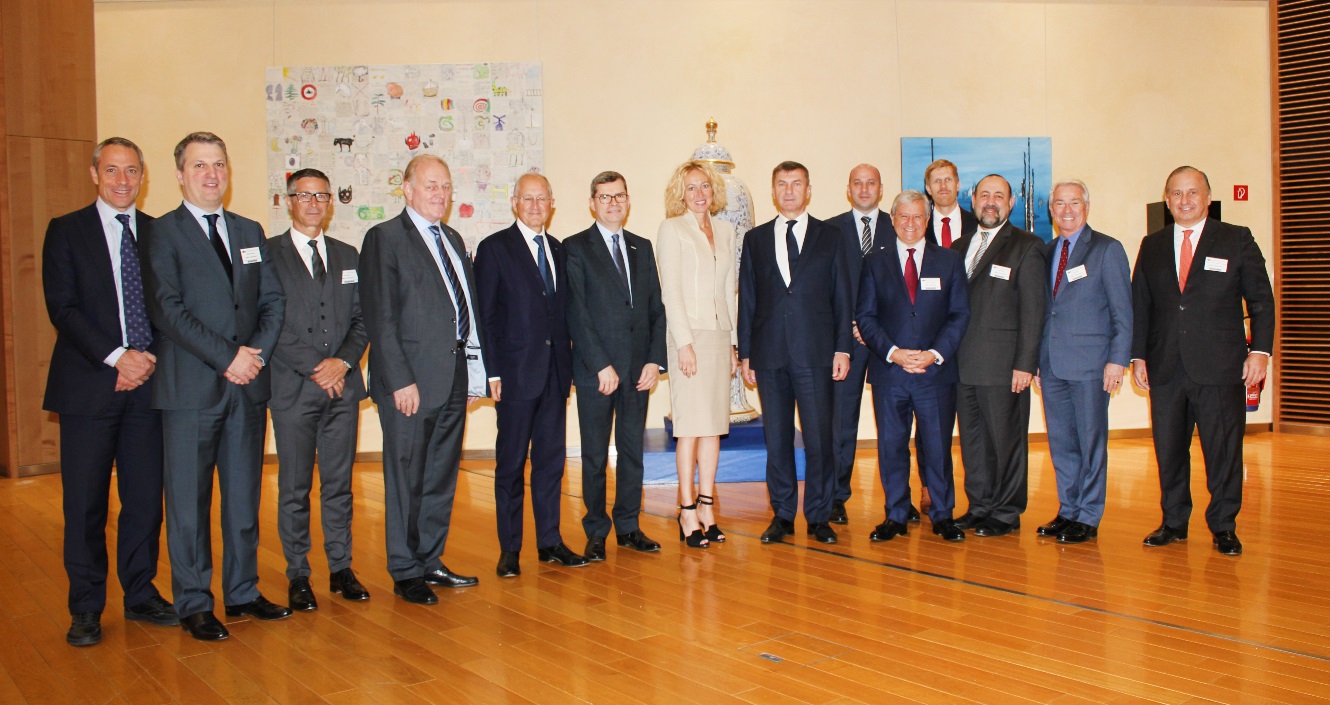 PostEurop and 11 CEOs of European national postal operators met with Andrus Ansip, Vice-President of the European Commission for the Digital Single Market. This was part of a regular dialogue between the European Commission and postal operators. The constructive discussion covered developments in the parcel delivery and e-commerce markets, and how the posts are introducing new products and services to meet consumers’ demands, as well as the proposed cross-border parcel delivery regulation. European national postal operators showcased to VP Ansip innovation and investments made to match the needs of small and large e-retailers, and consumers for fast, traceable and efficient parcel delivery, domestic and cross-border.After the meeting, Jean-Paul Forceville, Chairman of PostEurop commented: “PostEurop’s commitments to enhancing interoperability and facilitating cross-border flows of parcels to meet consumers’ demands work all year round. Efficient and more convenient parcel delivery fuels the growth of e-commerce across Europe. Our sector is subject to strict regulatory scrutiny, over-regulation must be avoided.”The 2017 edition of the Commission’s EU Consumer Conditions Scoreboard showed that the number of consumers reporting issues with cross-border delivery has declined significantly. This has contributed to a highly increased trust in e-commerce: nearly 60% of European consumers felt confident about purchasing online goods and services from traders in another EU country, a substantial rise of more than 20 percentage points since 2014. Participants to the meeting with VP Ansip included: Mr Georg Pölzl, Österreichische Post AG – Austria; Mr Ivan Čulo, Hrvatska pošta d.d. – Croatia ; Mr Joona Saluveer, Omniva – Estonia; Mr Philippe Wahl, La Poste – France; Mr Ingimundur Sigurpalsson,  Islandspóstur hf – Iceland; Mr Matteo Del Fante, Poste Italiane S.p.A. – Italy; Mr Joseph Gáfa, MaltaPost p.l.c. – Malta; Mrs Herna Verhagen, PostNL – Netherlands; Mr Francisco de Lacerda, CTT-Portugal Post – Portugal; Mr Boris Novak, Pošta Slovenije, d.o.o. – Slovenia; Mr Javier Cuesta Nuin, Correos y Telegrafos S.A. – Spain; Mr. Jean-Paul Forceville, Chairman of the PostEurop Management Board.* * * ENDS * * *Notes to editors PostEurop is the trade association representing European national postal operators, which are either partially state-owned or used to be state-owned. It has 52 members in 49 countries. European postal operators are present in all 28 EU Member States and in EEA countries. They serve 175,000 retail outlets, employ 2 million people, operate 600,000 access points and account for 1 percent of the EU’s entire GDP. Parcel delivery is a cornerstone of the fast-growing e-commerce industry, domestically and cross-border, and a crucial pillar of the EU’s Digital Single Market. Postal operators connect SMEs and e-retailers with citizens across Europe – from London to Bucharest, from Lapland to the Greek islands.Every year, e-retailers and customers deliver 4 billion parcels through the post to their customers, friends and families across Europe. This represents 11 million parcels a day, on average. Many more parcels are also delivered through the many alternative providers competing with postal operators.For more information about how postal operators contribute to the growth of e-commerce in Europe, visit our website: www.Deliver4Europe.euWe are also happy to engage with you on this topic on Twitter: @Deliver4Europe